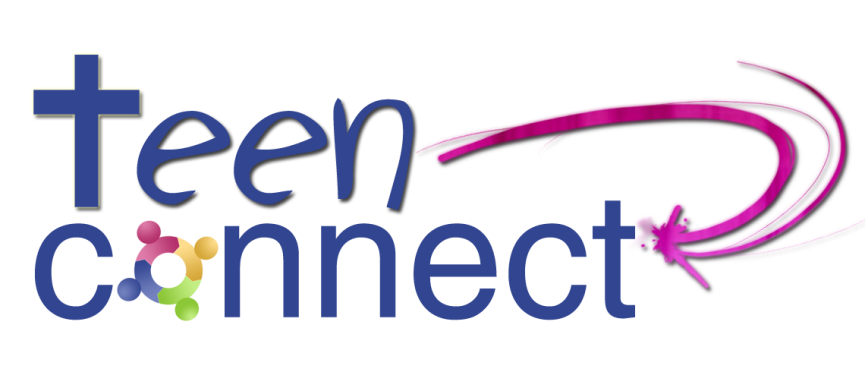 	We are beginning a time for our CONNECT teen helpers to have an opportunity to gathering together on Thursdays after school until 4:30pm at Rittman United Methodist Church. We will have a snack, discuss current teen issues and Bible topics, and play games. This is a work in progress, so if you or they have suggestions, questions, or concerns, please contact Pastor Ruthie  call or text  330-715-5506 or email pastor@rittmanumc.org. 	The teens have been very helpful with the CONNECT program and we want to give them a chance to spend time to do things that are more related to their age and needs. There will be at least 2 adults with them during this program. Any behavior issues or concerns will be addressed with the parent’s or guardians.*** If they are unable to attend any week that school is in session, whether due to illness, being away or detention, please contact Pastor Ruthie so the adults are aware that they are safe, otherwise parents will receive a call to check on them. Please complete the attached form to give them permission to attend.I should have an emergency medical form filled out before they attend. Those who have already turned in their permission forms and medical forms just need this form completed.Thank you!Pastor Ruthie Trigg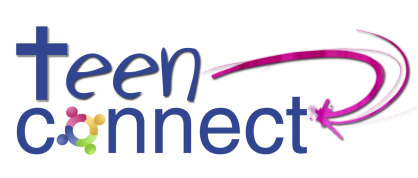 _______________________ has permission to attend the Teen Connect program at Rittman United Methodist Church on all Thursdays (beginning November 8th) from school dismissal until 4:30pm that school is in session, unless I’m otherwise informed by phone or note by the parents or guardians. ______________________________ Parent’s/Guardian’s Name             Please Print         Parent’s/ Guardian’s SignaturePlease mark how they will return home at 4:30 on these evenings.He/She will walk home ______________or be picked up by _______________________________Any questions or notifications are to be directed to Pastor Ruthie Trigg. Contact information is on the cover letter, please keep a copy available and enter her info into your phones.Pastor Ruthie TriggRittman United Methodist Church